Значение сюжетно-ролевой игры в жизни ребенка      Игра занимает весьма важное, если не сказать центральное, место в жизни дошкольника, являясь преобладающим видом его самостоятельной деятельности. В отечественной психологии и педагогике игра рассматривается как деятельность, имеющая очень большое значение для развития ребёнка дошкольного    возраста;    в    ней    развиваются   действия    в    представлении, ориентация в отношениях между людьми, первоначальные навыки кооперации.      Свободная сюжетная игра-самая привлекательная для детей дошкольного возраста деятельность. Её привлекательность объясняется тем, что в игре ребёнок испытывает внутренне субъективное ощущение свободы, подвластности ему вещей, действий, отношений -всего того, что в практической продуктивной деятельности оказывает сопротивление, даётся с трудом. Это состояние внутренней свободы связано со спецификой сюжетной игры - действием в воображаемой, условной ситуации. Сюжетная игра не требует от ребёнка реального, ощутимого продукта, в ней всё условно, всё «как будто», «понарошку».     Все эти «возможности» сюжетной игры расширяют практический мир дошкольника и обеспечивают ему внутренний эмоциональный комфорт. Это происходит благодаря тому, что в игре ребёнок воссоздаёт интересующие его сферы жизни с помощью условных действий. Сначала это действия с игрушками, замещающими настоящие вещи, а затем-изобразительные, речевые и воображаемые действия (совершаемые во внутреннем плане, в «уме»).        Игра имеет значение не только для умственного развития ребёнка, но и для развития его личности: принимая на себя в игре различные роли, воссоздавая поступки людей, ребёнок проникается их чувствами и целями, сопереживает им, начинает ориентироваться между людьми. Большое влияние оказывает игра и на развитие у детей способности взаимодействовать с другими людьми: во-первых, воссоздавая в игре взаимодействие взрослых, ребёнок осваивает правила этого взаимодействия, во-вторых, в совместной игре со сверстниками он приобретает опыт взаимопонимания, учится пояснять свои действия и намерения, согласовывать их с другими людьми. Однако свои развивающие функции игра выполняет в полной мере, если с возрастом она всё более усложняется, и не только по своему тематическому содержанию.Что такое сюжетно-ролевая игра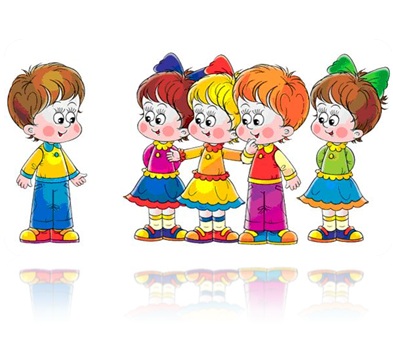 Сюжетно-ролевая игра - это основной вид игры ребенка дошкольного возраста.                В чем же ее особенность?Характеризуя ее, С. Л. Рубинштейн подчеркнул, что эта игра есть наиболее спонтанное проявление ребенка и вместе с тем она строится на взаимодействии ребенка со взрослыми. Ей присущи основные черты игры: эмоциональная насыщенность и увлеченность детей, самостоятельность, активность, творчество.      Основной источник, питающий сюжетно-ролевую игру ребенка,- это окружающий его мир, жизнь и деятельность взрослых и сверстников.     Основной особенностью сюжетно-ролевой игры является наличие в ней воображаемой ситуации. Воображаемая ситуация складывается из сюжета и ролей.     Сюжет игры - это ряд событий, которые объединены жизненно мотивированными связями. В сюжете раскрывается содержание игры - характер тех действий и отношений, которыми связаны участники событий.      Роль является основным стержнем сюжетно-ролевой игры. Чаще всего ребенок принимает на себя роль взрослого. Наличие роли в игре означает, что в своем сознании ребенок отождествляет себя с тем или иным человеком и действует в игре от его имени. Ребенок соответствующим образом использует те или иные предметы (готовит обед, как повар; делает укол, как медсестра), вступает в разнообразные отношения с другими играющими (хвалит или ругает дочку, осматривает больного и т. д.).  Роль выражается в действиях, речи, мимике, пантомиме.      В сюжете дети используют два вида действий: оперативные и изобразительные - «как будто».      Наряду с игрушками в игру включаются разнообразные вещи, при этом им придается воображаемое, игровое значение.     В сюжетно-ролевой игре дети вступают в реальные организационные отношения (договариваются о сюжете игры, распределяют роли и т. п.). В то же время между ними одновременно устанавливаются сложные ролевые отношения (например, мамы и дочки, капитана и матроса, врача и пациента и т. д.).         Отличительной особенностью игровой воображаемой ситуации является то, что ребенок начинает действовать в мысленной, а не видимой ситуации: действие определяется мыслью, а не вещью. Однако мысль в игре еще нуждается в опоре, поэтому часто одна вещь заменяется другой (палочка заменяет ложку), которая позволяет осуществить требуемое по смыслу действие.      Наиболее общий мотив сюжетно-ролевой игры - стремление ребенка к совместной социальной жизни со взрослыми. Это стремление сталкивается, с одной стороны, с неподготовленностью ребенка к его осуществлению, с другой - с растущей самостоятельностью детей. Это противоречие разрешается в сюжетно-ролевой игре: в ней ребенок, принимая на себя роль взрослого, может воспроизводить его жизнь, деятельность и отношения. Своеобразие содержания сюжетно-ролевой игры также является одной из ее важнейших особенностей. Многочисленные исследования отечественных педагогов и психологов (Д. Б. Эльконина, Д. В. Менджерицкой, А. В. Черкова, П. Г. Саморуковой, Н. В. Королевой и др.) показали, что основным содержанием творческих сюжетно-ролевых игр детей является общественная жизнь взрослых в ее разнообразных проявлениях. Таким образом, игра есть деятельность, в которой дети сами моделируют общественную жизнь взрослых. Сюжетно-ролевая игра в своей развитой форме, как правило, носит коллективный характер. Это не означает, что дети не могут играть в одиночку.Но наличие детского общества - это наиболее благоприятное условие для развития сюжетно-ролевых игр.